Allegato II – proposta Prot. n.: 410-131/2020Data:   In virtù dell'articolo 20 della Legge sulle autonomie locali (Gazzetta Ufficiale della RS nn. 94/07 – testo unico ufficiale, 76/08, 79/09, 51/10, 40/12 – Sigla: ZUJF, 14/15 – Sigla: ZUUJFO, 11/18 – Sigla: ZSPDSLS-1, 30/18 e 61/20 – Sigla: ZIUZEOP-A), dell'articolo 21 del Decreto sulla trasformazione dell'Ente pubblico per l'attività farmaceutica Farmacie costiere di Capodistria (Bollettino Ufficiale del giornale Primorske novice n. 11/00 e Bollettino Ufficiale del Comune di Isola n. 1/13) e dell'articolo 30 dello Statuto del Comune di Isola (Bollettino Ufficiale del Comune di Isola n. 5/18 – testo unico ufficiale), il Consiglio del Comune di Isola, riunitosi il _____ alla sua ____ seduta, accoglie il seguente atto diD E L I B E R A1Il Consiglio del Comune di Isola ha esaminato il Piano finanziario dell'Ente pubblico per l'attività farmaceutica Farmacie costiere Capodistria per l'anno 2020 e ne ha preso atto.2Il presente atto di Delibera ha efficacia immediata.                                                                 			              Il Sindaco                                                                 			    Danilo MARKOČIČSi recapita a:                                                                                           	Farmacie costiere Capodistria, Via Boris Kidrič n. 2, 6000 Capodistria;Ufficio attività sociali.                                                                                                  	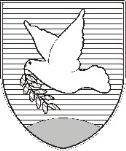 OBČINA IZOLA – COMUNE DI ISOLAOBČINSKI SVET – CONSIGLIO COMUNALESončno nabrežje 8 – Riva del Sole 86310 Izola – IsolaTel: 05 66 00 100E-mail: posta.oizola@izola.siWeb: http://www.izola.si/